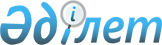 Қазақстан Республикасы Yкiметiнiң кейбiр шешiмдерiне өзгерiстер енгiзу туралыҚазақстан Республикасы Үкіметінің 2004 жылғы 20 наурыздағы N 364 Қаулысы.
      Қазақстан Республикасының Yкiметi қаулы етеді: 
      1. Қоса берiлiп отырған Қазақстан Республикасы Yкiметiнiң кейбiр шешiмдерiне енгiзiлетiн өзгерiстер бекiтiлсiн. 
      2. Осы қаулы қол қойылған күнiнен бастап күшiне енедi.  Қазақстан Республикасының кейбiр шешімдеріне
енгізілетін өзгерiстер
      1. "Қазақстан Республикасының Yкiметi мен Мемлекетаралық "Мир" телерадиокомпаниясының арасындағы бұдан арғы ынтымақтастық туралы" Қазақстан Республикасы Yкiметiнiң 1998 жылғы 9 сәуiрдегi N 306 қаулысына (Қазақстан Республикасының ПYКЖ-ы, 1998 ж., N 11, 84-құжат): 
      1, 2, 3, 5, 6-тармақтарда "Мәдениет, ақпарат және қоғамдық келiсiм" деген сөздер "Ақпарат" деген сөзбен ауыстырылсын; 
      4-тармақ алынып тасталсын. 
      2. (Күші жойылды - ҚР Үкіметінің 2007 жылғы 21 желтоқсандағы   N 1261 Қаулысымен). 


      3. "Республикалық меншiктегi ұйымдар акцияларының мемлекеттiк пакеттерi мен мемлекеттiк үлестерiне иелiк ету және пайдалану жөнiндегi құқықтарды беру туралы" Қазақстан Республикасы Yкiметiнiң 1999 жылғы 27 мамырдағы N 659 қаулысына : 
      көрсетiлген қаулыға қосымшада: 
      "Қазақстан Республикасының Ақпаратминистрлiгiне" деген бөлiмде: 
      реттiк нөмiрлерi 224-8, 224-9, 224-10, 224-11, 224-12, 224-13, 224-14, 224-15-жолдар алынып тасталсын; 
      реттiк нөмiрi 224-16-жол мынадай редакцияда жазылсын: 
            "224-16  СТЛ-000337      "Қазақстан" 
                                     республикалық 
                                     телерадиокорпорациясы" ЖАҚ". 
      4. Күші жойылды - ҚР Үкіметінің 2009.09.19. N 1411 Қаулысымен.

      5. 5-тармақтың күші жойылды - Қазақстан Республикаксы Үкіметінің  2008.12.01 N 1122 Қаулысымен. 

      6. Күші жойылды - ҚР Үкіметінің 08.04.2022 № 199 (алғашқы ресми жарияланған күнінен кейін күнтізбелік он күн өткен соң қолданысқа енгізіледі) қаулысымен.

      7. Күші жойылды - ҚР Үкіметінің 2009.09.19. N 1411 Қаулысымен.


      8. "Қазақстан Республикасының үкiметтiк емес ұйымдарын мемлекеттiк қолдаудың 2003-2005 жылдарға арналған бағдарламасы туралы" Қазақстан Республикасы Yкiметiнiң 2003 жылғы 17 наурыздағы N 253 қаулысына (Қазақстан Республикасының ПYКЖ-ы, 2003 ж., N 11, 126-құжат): 
      1) 3, 4-тармақтарда "Мәдениет, ақпарат және қоғамдық келiсiм" деген сөздер "Ақпарат" деген сөзбен ауыстырылсын; 
      2) көрсетiлген қаулымен бекiтiлген Қазақстан Республикасының үкiметтiк емес ұйымдарын мемлекеттiк қолдаудың 2003-2005 жылдарға арналған бағдарламасында: 
      "Бағдарламаны iске асыру жөнiндегi iс-шаралар жоспары" деген 8-бөлiмде: 
      реттiк нөмiрлерi 4, 7, 8, 10, 11, 12, 13, 14, 15, 17, 18, 19, 23-жолдарда: 
      "Орындалуына жауаптылар" және "Болжамды шығыстар" деген бағандарда "МАҚКМ" деген аббревиатура "Ақпаратминi" деген сөзбен ауыстырылсын; 
      "Қабылданған қысқартулар" деген бөлiм мынадай мазмұндағы жолмен толықтырылсын: 
      "Ақпаратминi - Қазақстан Республикасының Ақпарат министрлiгi". 
      9. 9-тармақтың күші жойылды - ҚР Үкіметінің 2007.07.26.  N 633 Қаулысымен. 

      10. 10-тармақтың күші жойылды - ҚР Үкіметінің 2006.11.15. N  1082 (алғаш рет ресми жарияланған күнiнен бастап он күнтiзбелiк күн өткен соң қолданысқа енгізіледi) қаулысымен. 


					© 2012. Қазақстан Республикасы Әділет министрлігінің «Қазақстан Республикасының Заңнама және құқықтық ақпарат институты» ШЖҚ РМК
				
Қазақстан Республикасының  
Премьер-Министрі  Қазақстан Республикасы
Yкiметiнiң
2004 жылғы 20 наурыздағы
N 364 қаулысымен
бекiтiлген